Лист Raise3D Преміум PC Технічні характеристики Raise3D Преміум ПК просунутий полікарбонат (ПК) нитки з чудовою придатністю для друку і механічними властивостями, зокрема, в'язкість руйнування. Фізичні властивості Випробувано з 3D друкуватися зразка 100% заповнення Механічні властивості Всі випробування зразків були надруковані в наступних умовах: температура сопла = 255 ° С, швидкість друку = 60 мм / с, побудувати температуру пластини = 100 ° C, наповнення з = 100% Всі зразки були витримані при кімнатній температурі протягом 24 годин перед тестуванням Рекомендовані умови друку На підставі 0,4 мм сопла і спростити 3D v.3.1. Умови друку може змінюватися в залежності від різних діаметрів сопла.тестування Geometries 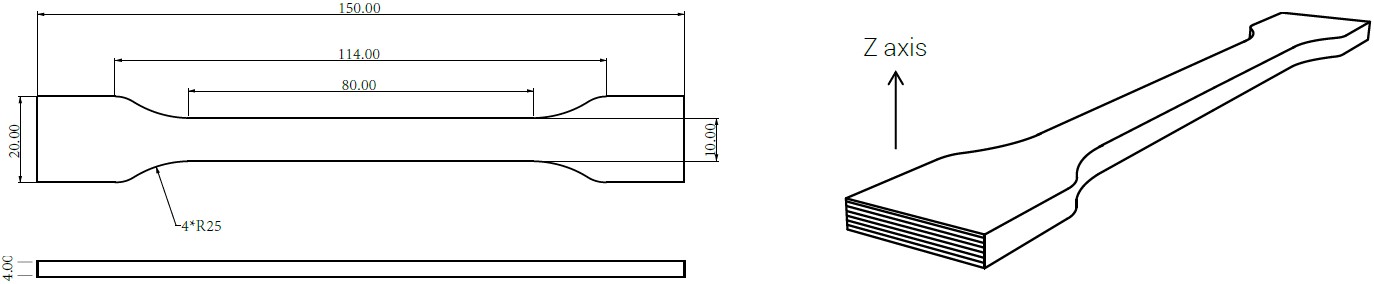 Розтягування зразка випробування; ASTM D638 (ISO 527, GB / T 1040)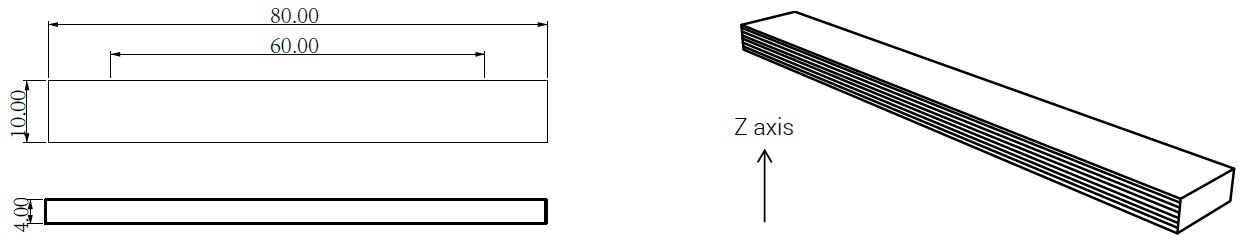 Пружний зразок тестування; ASTMD790 (ISO 178, GB / T 9341)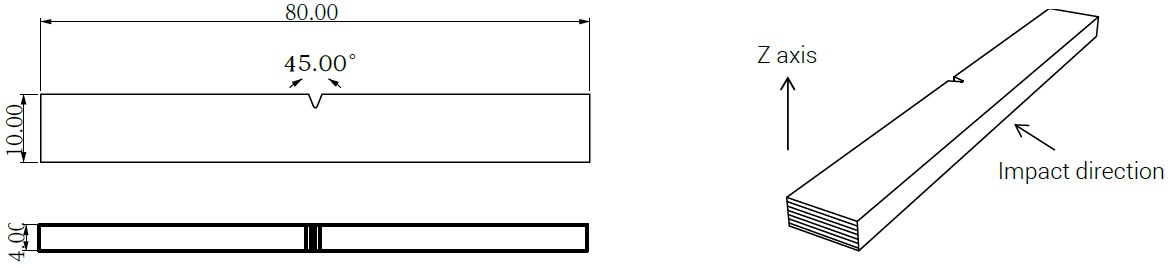 випробування на удар зразка; ASTM D256 (ISO 179, GB / T 1043) УвагаТипові значення, представлені в цьому листі даних призначені тільки для довідкових цілей і порівняння. Вони не повинні використовуватися для проектних специфікацій або з метою контролю якості. Фактичні значення можуть значно змінюватися в залежності від умов друку. Кінцеве використання продуктивність друкованих деталей залежить не тільки від матеріалів, а й на частину конструкції, умов навколишнього середовища, умов друку і т.д. Технічні характеристики можуть бути змінені без попереднього повідомлення.Кожен користувач несе відповідальність за визначення практики безпеки, законності, технічної придатності та утилізації / переробки відходів з Raise3D матеріалів для передбачуваного застосування. Raise3D не дає ніяких гарантій будь-якого роду, якщо не оголошено окремо, до придатності для використання або застосування. Raise3D не несуть відповідальність за будь-які збитки, травми або втрати, викликані в результаті використання Raise3D матеріалів в будь-якому додатку. власності метод випробувань типове значення щільність ASTM D792 (ISO 1183, GB / T 1033) 1,18 - 1,20 (г / см3 при 21.5˚C)температура склування ДСК, 10 ℃/хв 113 (° С) Температура розм'якшення по ВікаASTM D1525 (ISO 306 GB / T 1633) 117 (C) індекс розплаву 260 ° C, 1,2 кг 6 - 8 (г / 10 хв) температура розкладання ТГА, 20 ° С / хв 127 - 130 (C) власності метод випробувань типове значення модуль Юнга (XY) ASTM D638 (ISO 527, GB / T 1040) 2048 ± 66 (МПа)Межа міцності на розрив (XY) ASTM D638 (ISO 527, GB / T 1040) Відносне подовження при розриві (XY) ASTM D638 (ISO 527, GB / T 1040) 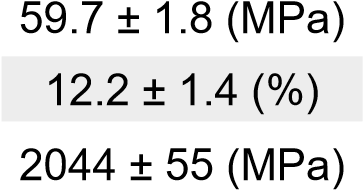 вигин модуль ASTM D790 (ISO 178, GB / T 9341) міцність на вигин ASTM D790 (ISO 178, GB / T 9341) 94,1 ± 0,9 (МПа) Ударна в'язкість по ШарпіASTM D256 (ISO 179, GB / T 1043) 25,1 ± 1,9 (кДж / м2)Межа міцності на розрив (Z) ASTM D638 (ISO 527, GB / T 1040) 29,1 ± 4,1 (МПа) параметр температура сопла 250 - 270 (C) Побудувати Поверхневий матеріал Побудувати Поверхневий матеріал BuildTak® рекомендуєтьсяBuildTak® рекомендуєтьсяБудувати обробки поверхні Будувати обробки поверхні ні ні Побудувати температуру пластини Побудувати температуру пластини 80 - 105 (C) 80 - 105 (C) Охолоджуючий вентилятор Охолоджуючий вентилятор Вимкнений Вимкнений швидкість друку швидкість друку 60 (мм / с) 60 (мм / с) Пліт відстань поділу Пліт відстань поділу 0,2 (мм) 0,2 (мм) відведення відстань відведення відстань 1 (мм)1 (мм)швидкість зворотного ходу швидкість зворотного ходу 20 (мм / с) 20 (мм / с) Рекомендована температура навколишнього середовища Рекомендована температура навколишнього середовища 70 - 80 (рекомендується) (° С) 70 - 80 (рекомендується) (° С) кут схилу Threshold кут схилу Threshold 60 (˚) 60 (˚) 